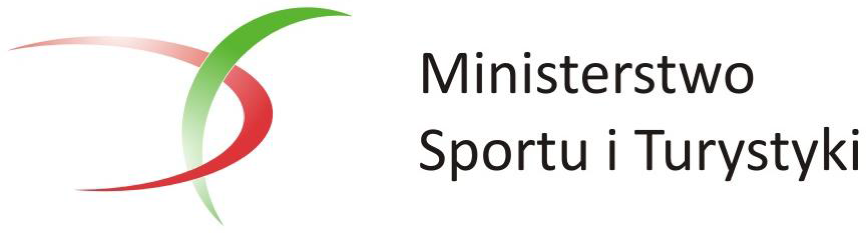 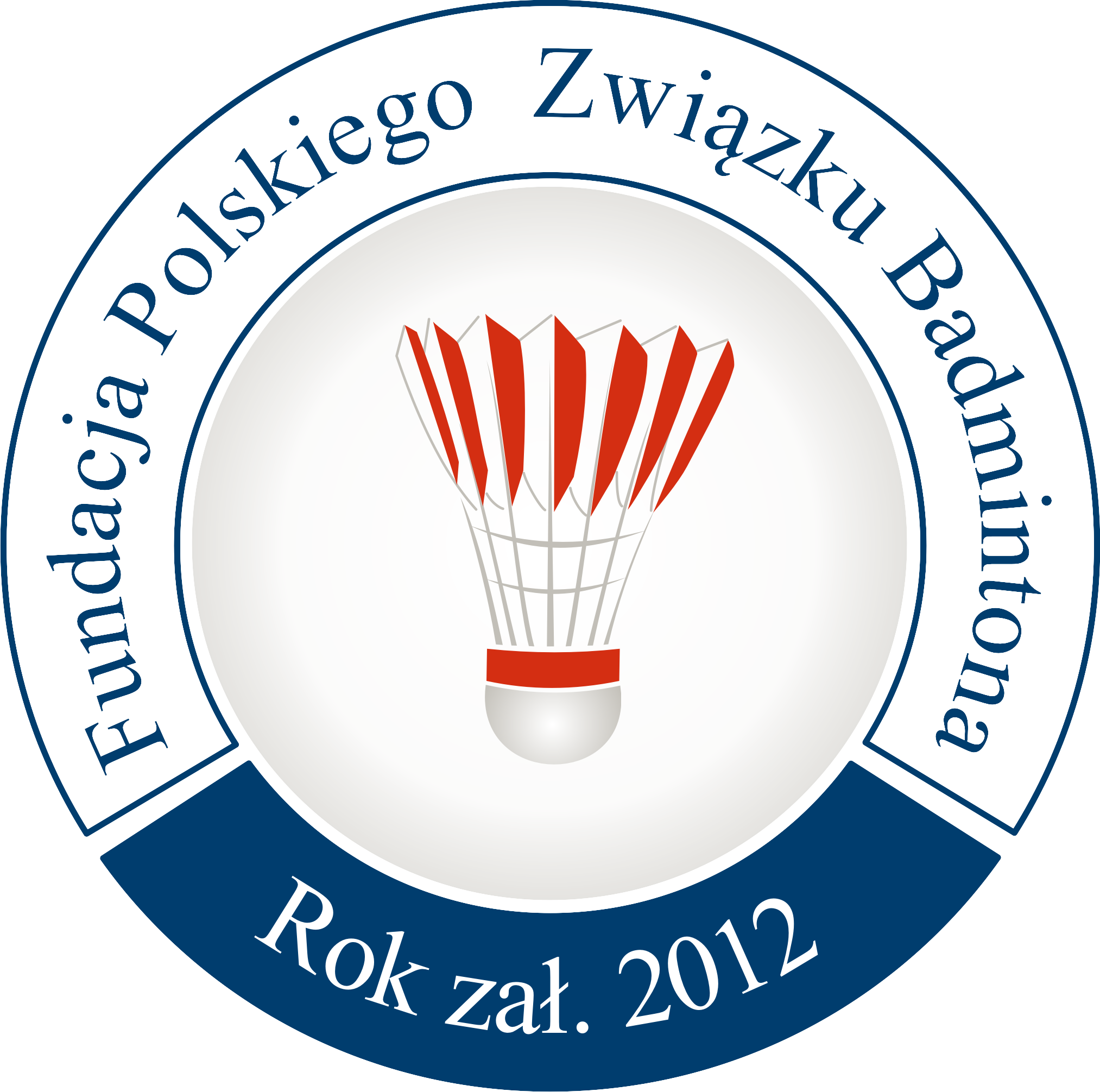 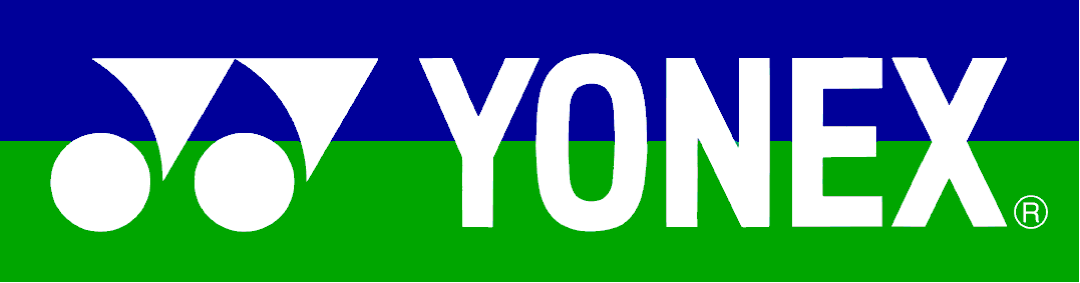 TRANSPORTATION43rd YONEX POLISH OPEN Warsaw, 23rd -26th March 2017Foundation of Polish Badminton Association is responsible for the hotel transport from the Airport Warsaw Okecie – WAW to the Official Hotels and from Official Hotels to the Airport Warsaw Okecie – WAW.Please fill up the following accommodation form:TRANSPORTATION FORM43rd YONEX POLISH OPEN Warsaw, 23rd -26th March 2017Please return this form no later than 4th March 2017 by e-mail to: polishopen@fundacjapzbad.pl1 Group2 Group3 GroupPlease copy if you need Deadline for transportation form: 4th March 2017National association of:Representatives:                                          E-mail: Phone number:                                            Fax number:ArrivalDepartureDateTimeComing from/Going toFlight numberNumber of persons(staff included)Passengers name:ArrivalDepartureDateTimeComing from/Going toFlight numberNumber of persons(staff included)Passengers name:ArrivalDepartureDateTimeComing from/Going toFlight numberNumber of persons(staff included)Passengers name: